ДОКЛАД главы администрации МО «Кошехабльский район» Хамирзова Заура Аскарбиевича о достигнутых значениях показателей для оценки эффективности деятельности органов местного самоуправления городских округов и муниципальных районов за 2013 год и их планируемых значениях на 3-летний период.На карте многонациональной Адыгеи, Кошехабльский район занимает свое достойное место. Это край степных просторов, бурных и стремительных рек, ярких в пору весеннего цветения садов, тучных нив. Люди, живущие в мире и дружбе, украшают нашу родную землю, щедро одаренную природой и плодами трудолюбивых рук.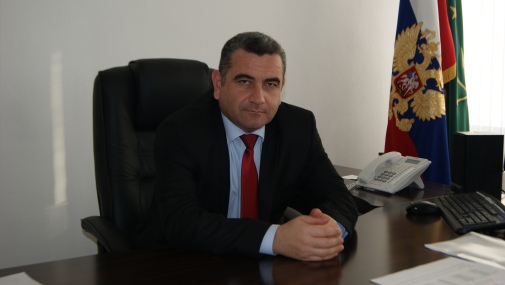           На сегодняшний день, Кошехабльский район, как муниципальное образование, представляет собой динамично развивающуюся территорию. Среди остальных муниципальных образований Республики Адыгея, Кошехабльский район занимает достойное место и имеет хорошо развитую экономику и социальную инфраструктуру.Реалии сегодняшнего дня таковы, что активная инвестиционная политика становится одним из важнейших направлений в развитии района. Создать выгодные условия инвестирования, придать инвестиционному климату особое значение для нас задача первостепенной важности. Поэтому мы готовы предоставить все необходимые условия для привлечения инвесторов. 	Двери нашего гостеприимного района распахнуты для дружеских и деловых контактов.  С уважением, глава муниципального образования «Кошехабльский район»							Заур ХамирзовВ 2013 году деятельность администрации была направлена на выполнение возложенных на нее функций при рациональном использовании имеющихся ресурсов и эффективном взаимодействии всех ветвей власти. ЗАНЯТОСТЬ НАСЕЛЕНИЯ И ДЕМОГРАФИЯПо состоянию на 1 января 2014 года численность населения в Кошехабльском районе составляет  30 тысяч 317 человек, что составляет 7% от всего населения республики. По итогам ушедшего года наблюдается положительная демографическая динамика: рождаемость составила 417 человек ( 387 человек в 2012 году), смертность – 409 человек ( 393 человек в 2012 году). По состоянию на 1 января 2014 года на учете  в Центре занятости населения состоит 343 безработных граждан, что на 61 человека меньше, чем на начало 2013 года. Уровень регистрируемой безработицы на 01.01.2014г. составил 2,3% при среднереспубликанском уровне равном 1,2%. Среди сельских поселений района наибольшее количество безработных граждан зарегистрировано в Кошехабльском ( 121 человек),  Блечепсинском  (49 человек), Дмитриевском ( 41 человек)   поселениях.Наименьший уровень безработицы зафиксирован в таких сельских поселениях, как  Вольненское ( 1,1%), Майское (1,6%), Ходзенское ( 1,7%) и Натырбовское ( 1,7%).В 2013 году трудоустроено 210 человек, завершили профессиональное обучение 54 безработных граждан. В общественных работах приняли участие 136 человек.По состоянию на 1 января 2014 года задолженность по заработной плате  на крупных и средних предприятиях отсутствует. За 2013 год среднемесячная заработная плата работников ( по крупным и средним предприятиям) выросла на 13% и составила 17 тысяч 860 рублей.БЛАГОУСТРОЙСТВО , САНИТАРНОЕ СОСТОЯНИЕ и ЖКХ	Значительный объем работ проведен в этом году в плане благоустройства населенных пунктов района, а также санитарного состояния.В районе на постоянной основе было организовано проведение «чистых» четвергов, в 5 из 9 сельских поселений организован централизованный вывоз бытовых отходов, а также покос в летнее время сорной растительности. Регулярно проводилась расчистка свалок силами сельских поселений.При активном содействии администрации района была возобновлено газоснабжение «вечного огня» в ауле Кошехабль. Серьезное внимание администрацией района было уделено предупреждению чрезвычайных ситуаций. Были проведены профилактические противопаводковые, а также руслоформирующие мероприятия  во всех поселениях, где это необходимо, в том числе в Натырбовском, Вольненском, Игнатьевском, Блечепсинском и Кошехабльском поселениях. Общая сумма вышеотмеченных профилактических мероприятий в целом по району составила 146 млн. рублей за счет средств федерального бюджета. В целях предотвращения негативного влияния вод реки Лаба в районе села Вольное из средств резервного фонда Кабинета Министров РА было выделено 4 млн. 600 тысяч рублей на проведение берегоукрепительных работ в районе моста через реку Лаба. Благодаря своевременной помощи Правительства Республики Адыгея удалось предотвратить негативные последствия подтопления и размыва левого берега р.Лаба в Вольненском сельском поселении. 	 В соответствии с проектной документацией разработанной ООО «Адыгеястройтехпроект» в августе 2013 года начаты работы по расчистке русла реки Чехрак, в хуторе Игнатьевский и ауле Блечепсин.	В соответствии с проектом, русло расчищено на протяжении 11,43 км. На сегодняшний день работы по расчистке русла реки Чехрак выполнены на 80%. Из 46 млн. 700 тыс. руб. подрядной организацией освоено 37 млн.900 тыс. руб. Работы по расчистке и обустройству прибрежных полос русла реки Чехрак планируется завершить до конца 2014 года	В ушедшем году проведена работа по погашению задолженности за потребленный газ предприятиями сферы ЖКХ в сумме более 27 млн. рублей, которая образовалась в предыдущие годы. На 1 января 2014 года задолженность перед газоснабжающей организацией составляет 15 млн. 400 тысяч рублей. Нами проведена работа с руководством ООО «Газпром Межрегионгаз Майкоп» по вопросу передачи существующих газопроводов в счет погашения задолженности. Были  поставлены на кадастровый учет все земельные участки, находящиеся под газопроводами, а так же получены все необходимые правоустанавливающие документы на все 26 газопроводов для их дальнейшей передачи  ООО «Газпром межрегионгаз Майкоп» для взаиморасчетов.БЮДЖЕТЭкономическую основу района составляет районный бюджет, а также исполнение его основных параметров.Фактический объем налоговых и неналоговых  доходов консолидированного бюджета района в 2013 году  составил 170 млн. 465 тыс. рублей или 101,6% к плановым цифрам. Уровень дотационности консолидированного  бюджета  района в 2013 году снизился и составил 45%, в 2012 году он был равен 60,4%. Это обусловлено  увеличением налоговых поступлений в  бюджет района. Содействие росту налоговых платежей оказала работа районной межведомственной комиссии по легализации объектов налогообложения, заседания которой проводились регулярно при участии представителей налоговых органов, глав сельских поселений, а также субъектов хозяйственной деятельности, имеющих задолженность по платежам в бюджеты всех уровней.  Безвозмездные поступления бюджета МО «Кошехабльский район» составили в 2013 году 334 млн. 202 тыс.рублей.Расходная часть бюджета за прошлый год исполнена в сумме 510 млн. 200 тысяч  рублей, в том числе по сферам жизнедеятельности:Образование – 315 млн. 600 тысяч рублейЗдравоохранение – 1 млн.100 тысяч рублейКультура – 21 млн.200 тыс. рублейПри этом, доля заработной платы и начисления на нее в общей сумме расходов составила 68,6% или 350 млн. 200 тыс. рублей.	В связи с тем, что значимая часть доходов местного бюджета формируется за счет дотаций из вышестоящего бюджета, местный бюджет нацелен на обеспечение, прежде всего, первоочередных расходов – таких как: расходы на оплату труда работников бюджетной сферы, оплату коммунальных услуг, оказанных бюджетным учреждениям.	Благодаря поддержке со стороны руководства Кабинета Министров Республики Адыгея, в конце года районному бюджету была выделена дополнительная финансовая помощь в виде дотации на сбалансированность в сумме 13 млн. 900 тыс. рублей, которая обеспечила необходимый объем расходов и нормальное завершение финансового года, т.е. решить все вопросы, связанные с заработной платой, коммунальными платежами, софинансированием целевых программ.ЗЕМЕЛЬНЫЕ ОТНОШЕНИЯ	При прогнозируемых поступлениях за земельные участки, предоставленные в аренду администрацией МО «Кошехабльский район» арендной платы на 2013 год -  14 млн. 920 тыс. 800 рублей в бюджет поступило 16 млн.36 тыс.400 рублей. В 2013 году заключено 94 договоров аренды земельных участков земель сельскохозяйственного назначения.  Площадь 1024,7 га.Отделом имущественных отношений администрации муниципального образования «Кошехабльский район» совместно с Управлением сельского хозяйства администрации муниципального образования «Кошехабльский район» за период январь-июль 2013 года проводилась инвентаризация земель с целью выявления неучтенных земельных участков, в ходе которой выявлено около  земель сельскохозяйственного назначения неоформленных надлежащим образом. В 2013 году выявлено 1000 га неучтенных земель, за счет которых доходная часть бюджета увеличилась на 2 млн. 50 тыс. рублей. На сегодняшний день по выявленным фактам незаконного использования земельных участков органами местного самоуправления направляются уведомления лицам, использующим такие земельные участки, с требованием о принятии мер по надлежащему оформлению прав на земельные участки или по устранению допущенных фактов нарушения требований земельного законодательства.С целью полного погашения задолженности по доходам от аренды земельных участков и имущества, с задолжниками ведется претензионно-исковая работа. По выявленным нарушениям земельного законодательства в прокуратуру Кошехабльского района направлено 32 материала для принятия мер прокурорского реагирования.Кошехабльским судом удовлетворено 11 исковых заявлений .Доля основных фондов организаций муниципальной формы собственности, находящихся в стадии банкротства, в основных фондах организаций муниципальной формы собственности в 2013 году стала 1,63% в связи с тем, что ликвидированы МУП ЖКХ «Майский» и МУП ЖКХ «Кошехабльский». В начале 2014 года ликвидировано МУП «Майское», в связи с этим прогнозируется в 2014 году 0,1%. Так же на стадии ликвидации находятся МУП «Дмитриевский» и МУП «Кошехабльское».СЕЛЬСКОЕ ХОЗЯЙСТВООсновной задачей администрации района на протяжении всего года являлась всесторонняя поддержка граждан, задействованных в сельскохозяйственном производстве. Несмотря на трудности, сопровождающие работу наших тружеников, вызванные сложными агроклиматическими условиями в зимне-весенний период, хлеборобы района в очередной раз доказали свое умение и желание работать на земле. Результатом их труда стал весомый урожай озимых колосовых культур. По количеству собранных в этом году зерновых район занимает второе место среди муниципалитетов республики. Их валовой сбор составил 66 590 тонн, что на 26 тысяч тонн выше прошлогоднего результата. Неплохих показателей  наши труженики достигли и в животноводстве. На 1 января 2014 года поголовье крупного рогатого скота составляет 9230 голов, что на 36 больше по сравнению с началом года, овец и коз - 18751, что на 588 голов больше, чем на начало года. Увеличился и валовой надой молока. На 1 января 2014 года он составил 20 тысяч 730 тонн, что на 835 тонн больше прошлогоднего уровня.В прошедшем году району удалось принять участие практически во всех  программах поддержки и развития агропромышленного комплекеса, финансируемых  из федерального и республиканского бюджетов. За 2013 год объем финансирования по всем видам субсидирования в Кошехабльском районе составил 57 млн. 913 тыс.  рублей, в том числе 47 млн. 524 тыс.  рублей за счет средств федерального бюджета и 10 млн. 389 тыс. рублей за счет средств республиканского бюджета. Данные средства были направлены, в частности, на возмещение части затрат на уплату процентов по инвестиционным кредитам и займам на развитие малых форм хозяйствования в агропромышленном комплексе, ведение растениеводческой и животноводческой деятельностей и поддержку элитного семеноводства.В 2013 году отчиталось 8 сельхозпредприятий; из них 6 – прибыльные, 2 – убыточные.Следует отметить, что ООО «Зарем-Агро» с июня 2011 года введено конкурсное наблюдение, идет процедура банкротства. В 2013 году ООО «Восток-сервис» сработал с убытком. Причины убытка в следующем: - завоз дешевой импортной птицы сделал не конкурентной цену выращенной птицы, поэтому резко снижены объемы по производству. Это, в свою очередь, привело к тому, что условно-постоянные затраты (амортизация, проценты за пользование кредитами, услуги банкам) повлияли на удорожание себестоимости и получению убытка. В текущем  2014 году ожидается, что все хозяйства должны сработать с прибылью, кроме ООО «Зарем-Агро», так как там продолжает действовать конкурсное производство.Три фермера из нашего района получили гранты на развитие семейных животноводческих ферм на общую сумму  11 млн. 788 тыс. рублей.Гранты на поддержку начинающих фермеров в размере по 1 млн. 364 тыс. рублей  получили 5 фермеров района на общую сумму 6 млн. 820 тыс. рублей.ПРОМЫШЛЕННОСТЬСфера промышленного производства является основой экономики , главным источником налоговых поступлений, ключевым фактором занятости населения.В целом по Кошехабльскому району объем отгруженной товарной продукции , работ, услуг собственного производства по полному кругу предприятий  (предварительные итоги) составил  1 млрд. 800 млн. рублей при прогнозном показателе 1 млрд. 56 млн. рублей, что составляет 186% к уровню 2012 года. Исполнение прогнозных показателей составило 169,1%.Весомый вклад в формирование этих показателей внесли наши бюджетоформирующие предприятия: ООО «Южгазэнерджи», ООО «Мамруко», ООО «Адыгеянеруд», КНМ Кошехабльский, а также ООО «КСК ЖБИ «Кошехабльский», которые на протяжении последних лет формируют основную часть налогооблагаемой базы района.  Значимым событием ушедшего года в сфере перерабатывающей отрасли стало открытие нового маслопрессового завода  ООО «Мамруко», финансирование данного проекта составило более 100 млн. рублей.Вместе с тем, в ушедшем году  наши основные строительные предприятия Кошехабльский КНМ и ОАО «Адыгеянеруд» столкнулись с проблемой снижения на 38% объемов отгрузки товарной продукции по отношению к 2012 году. Снижение связано с завершением строительства олимпийских объектов, куда поступала значительная часть реализуемой продукции, нестабильность ценовой политики на нерудные материалы, а также перебои с подачей грузового железнодорожного транспорта.	Более успешно отработало предприятие ООО «Завод ЖБИ Кошехабльский», которое отгрузило продукцию на сумму  30 млн. рублей, что составляет 119,9% к уровню 2012 года. Таких результатов удалось достичь благодаря своевременно принятым мерам по улучшению качества выпускаемой продукции путем установки нового оборудования для дозирования компонентов при изготовлении бетона.В 2014 году ожидается ввод в эксплуатацию молочного завода по производству рассольных сыров в а.Егерухай ИП Меретукова Аслана, что позволит обеспечить новыми рабочими местами порядка 35-50 человек в поселении, а также комплекса приемки, очистки, сушки и хранения зерна ООО «Югагробизнес», проктной мощностью 30 тыс. тонн. На этот год запланировано завершение строительства и ввод в эксплуатацию молочно-товарной фермы ИП  Емыкова Аслана мощностью 200 голов. Положительная динамика развития наблюдается в сфере потребительского рынка. На территории района функционирует 168 торговых объектов. По итогам 2013 года розничный товарооборот превысил 680 млн. рублей.Следуя современным тенденциям в районе получили развитие сетевые магазины «Магнит», «Эконом», «Санги-стиль», а также крупные торговые центры: «Колорит», «Лидер». В таких магазинах каждый покупатель имеет возможность непосредственного ознакомления с товаром, что является фактором роста покупательского спроса.ИНВЕСТИЦИИ,  ЖИЛИЩНОЕ , ДОРОЖНОЕ СТРОИТЕЛЬСТВО, СФЕРА ЖКХ, ЭНЕРГОСБЕРЕЖЕНИЕ	Рост объема инвестиционных вложений является приоритетным направлением  для экономического оздоровления района. Наш район имеет выгодное транспортно-экономическое расположение: по его территории проходит железнодорожная магистраль, хорошо развита сеть автомобильных дорог федерального значения, прекрасные агроклиматические условия - это основные факторы привлекательности нашего района для потенциальных инвесторов. За последние годы позитивную роль в развитии инвестиционного портфеля  района сыграл приход  крупного инвестора в лице предприятия ООО «Южгазэнерджи». Добыча природного газа и развитие сопутствующих направлений промышленности  в рамках создания Индустриального парка на  базе ООО «Южгазэнерджи» это наиболее перспективные инновационные направления, которые необходимо развивать. В целях содействия этого направления выделены дополнительно 62 га земли к имеющимся 50 га для размещения технопарка.	По состоянию на 1 января  2014 года объем инвестиционных вложений в экономику района составил более 312 млн.100 тыс. рублей. Основной объем капитальных вложений приходится на долю ООО «Южгазэнерджи» - 237 млн. рублей ( более 79%). 	Однако, нельзя жить и работать оглядываясь только на одно крупное предприятие - важно ориентироваться на активную, а не пассивную инвестиционную политику. Именно в этих целях в истекшем году проделана работа по формированию перечня из 14 земельных участков, которые можно использовать для коммерческой деятельности как в промышленности, так и в  других сферах экономики. Впервые за последние годы удалось провести полноценную работу по межеванию  участков и присвоению им кадастровых номеров, чего не делалось в предыдущие годы, а это существенно влияет на привлекательность любого участка для инвесторов.За отчетный период в районе построено 21 жилых домов общей площадью 3420 кв. метров, т.е. формирование жилищного фонда осуществляется за счет индивидуального жилищного строительства.По состоянию на 1 января 2014 года жилищный фонд  района составил 644 тысячи кв.м., обеспеченность населения жилыми помещениями составляет в расчете на 1 жителя 21,2 кв.м.	За 2013 год в районе введено в эксплуатацию 2 км газопроводов и газифицировано 76 домовладений, общее число газифицированных квартир и домовладений – 8409.		 Протяженность автомобильных дорог общего пользования местного значения, не отвечающая нормативным  требованиям составила в 2013 году 65 %. Планируется производить ремонт 3-5 % от общей протяженности дорог местного значения чтобы довести этот показатель  в 2016 году до 55%. На территории муниципального образования «Кошехабльский район» нет населенных пунктов, не имеющих регулярного автобусного и (или) железнодорожного сообщения с райцентром и не планируется.Жилищный фонд муниципального образования «Кошехабльский район» увеличился  в 2013 году на 3,5 тыс. кв.м. и составил 644 410 кв.м. При численности населения района на 30 300 человек показатель «общая площадь жилых помещений», приходящаяся в среднем на одного жителя-21,3м2.С учетом программ по переселению граждан из ветхого и аварийного жилья, строительства домов в индивидуальном секторе и прогнозном увеличении численности населения, планируется сохранение данного показателя к 2016 году- 21,3 кв.м. В 2013 году для строительства  предоставлено  всего 1,3 га земельных участков. Планируется формирование и предоставление земельных участков в 2014-2016 годах в среднем по 4,3 га ежегодно.В 2013 году предоставлено 0,8 га для строительства  многоквартирных  жилых домов, ввод которых эксплуатирую по плану в 2014 году.Объектов незавершенного в установленные сроки строительства на территории МО «Кошехабльский район», строящихся за счет бюджета муниципального района нет и не планируется.Схема территориального планирования Кошехабльского района утверждена в 2009 году.На территории МО «Кошехабльский район» расположено 52 многоквартирных жилых домов. Способ управления многоквартирным домом собственниками помещений выбран и реализуется во всех домах на уровне 100%.В целях улучшения предоставления жилищно-коммунальных услуг населению, развития  конкуренции в сфере обслуживания ЖКХ доля организаций, осуществляющих  производство товаров, оказание услуг по водо-, газо-, электроснабжению, водоотведению, очистке сточных вод, утилизации (захоронению) твердых бытовых отходов и использующих объекты коммунальной инфраструктуры на праве частной собственности, по договору аренды или концессии, участие субъекта Российской Федерации и (или муниципального района) в уставном капитале которых составляет не более 25 процентов, в общем числе организаций коммунального комплекса, осуществляющих свою деятельность на территории района составляет 100% и планируется поддержание на таком же уровне в последующие годы.Все многоквартирные дома на территории МО «Кошехабльский район» прошли процедуру постановки на кадастровый учет земельных участков, на которых они расположены, т.е. показатель 100%.Доля населения получившего жилье в общем числе, состоящих на учете, благодаря участию  во всех программах по улучшению жилищных условий составил 8,6% в 2013 году. Планируется увеличение показателя и в следующие годы такими же темпами с учетом вновь поступающих заявок.Удельная величина потребления энергетических ресурсов в многоквартирных домах сокращается  ежегодно в среднем на 3% за счет содержания и текущего ремонта общедомовых инженерных систем, замене обычных приборов на энергосберегающие, проведения разъяснительной работы среди проживающих в многоквартирных домах. В Кошехабльском районе горячее водоснабжение МКД централизованно не осуществляется.По бюджетным учреждениям проведено энергетическое обследование с составлением паспортов на каждый объект. (13 школ, 13 детских садиков). Благодаря проводимым мероприятиям в сфере энергосбережения и повышению энергетической эффективности (замена окон, замена ветхих систем отопления, водоснабжения, водоотведения, замена электрических ламп накаливания на энергосберегающие и т.д.) удельный показатель энергетических ресурсов муниципальных бюджетных учреждений ежегодно сокращается в пределах 4%. Показатель  0 по горячему водоснабжению объясняется тем, что муниципальные бюджетные учреждения не получают централизованно данную услугу от предприятий жилищно-коммунального комплекса. ЦЕЛЕВЫЕ ПРОГРАММЫДля обеспечения нормальной жизнедеятельности населенных пунктов важным условием является  улучшение качества социальной и коммунальной инфраструктуры. В  рамках реализации федеральной целевой программы «Социальное развитие села до 2013 года» в районе построены два ФАПа: в ауле Егерухай и х. Казенно-Кужорский. Общая сумма финансирования по этим объектам составила более 6 млн.200 тыс. рублей.Во исполнение программы «Социальное развитие села на  2013 год» по плану на 2013 год было построено 2 км 200 м водопроводных сетей в а.Егерухай на общую сумму 4 млн. 900 тыс. рублей. В 2014 году строительство объекта будет продолжено  по программе «Устойчивое развитие сельских территорий» : планируется строительство 9 км 760 м сетей с общим объемом финансирования 19 млн. 400 тыс. рублей. Также в этом году в рамках этой же программы запланировано водоснабжение а.Ходзь : предусмотрено строительство 15 км 600 м водопроводных сетей на общую сумму 22 млн. рублей.Запланировано строительство ФАПа в х.Шелковниково с лимитом финансирования  на  2014 год в сумме  3 млн.700 тыс. рублей.По муниципальной адресной  программе «Переселение граждан из  аварийного жилищного фонда на 2012 год» в 2013 году было переселено 64 человека из 4 многоквартирных домов. Общая сумма финансовых средств на реализацию данной программы составила более 13 млн. рублей, в том числе за счет средств фонда содействия реформированию жилищно коммунального хозяйства  - 9 млн. 800 тыс. рублей, за счет средств местного бюджета -  3 млн. 300 тыс. рублей.По программе «Переселение граждан из аварийного жилищного фонда» на 2013-2014 годы» аварийными были признаны  3 многоквартирных дома,   расселяемая площадь составляет  919,2 кв.м. По программе предусмотрено строительство двух  многоквартирных домов в а.Кошехабль и п.МайскийНеобходимо отметить, что последнее строительство многоквартирного дома в ауле Кошехабль производилось лишь в далеком 1990 году.В 2013 году 4 молодых семей по программе «Обеспечение жильем молодых семей в 2013 году» улучшили свои жилищные условия, общая площадь приобретенного по программе жилья составила 306 кв.м.По программе «Социальное развитие села до 2013 года» 7 семей специалистов села  приобрели жилье, общей площадью 591,8 кв.м.Общая сумма финансирования по этим двум программам составила  17 млн.100 тыс. рублей, в том числе доля местного бюджета – 1 млн.700 тыс. рублей.В 2013 году в рамках реализации Указа Президента РФ «Об обеспечении жильем ветеранов Великой Отечественной войны 1941-1945 годов» 31 ветеранов и членов семей погибших (умерших) инвалидов и участников ВОВ ( вдов)  района получили социальные выплаты и улучшили свои жилищные условия  на общую сумму 26 млн.800 тыс. рублей.	В 2013 по программе газификации субъектов Российской Федерации начато строительство газопроводов высокого давления: - межпоселковый газопровод высокого давления с. Вольное-х. Казенно-Кужорский;- межпоселковый газопровод высокого давления с. Вольное-х.Шелковников-х. Кармолино-Гидроицкий;- межпоселковый газопровод высокого давления а. Кошехабль-х.Игнатьевский.В текущем году подготовлен проект по объекту «Строительства подводящего газопровода низкого давления в х.Шелковниково» , протяженностью 3 км 900 м и  стоимостью 3 млн. 800 тыс. рублей для включения в программу «Устойчивое развитие сельских территорий».При завершении данных работ  уровень  газификации  природным газом по району составит 96%.МАЛЫЙ БИЗНЕСПо состоянию на 1 января 2014 года в муниципальном образовании  количество субъектов малого и среднего предпринимательства в расчете на 10 тыс. человек населения  составляет 424,99 единиц . Доля среднесписочной численности работников ( без внешних совместителей ) малых и средних предприятий в среднесписочной численности работников ( без внешних совместителей)  всех предприятий и организаций составляет 22.61 %. В течение года представителям малого бизнеса оказывалась практическая помощь  по их участию в республиканской программе поддержки малого предпринимательства, разработанной Министерством экономического развития и торговли РА.В 2013 году финансовую и информационную поддержку получили 98 предпринимателя. Объем финансовых вливаний в малый бизнес по району   составил 26 млн.800 тыс. рублей, в том числе в разрезе сельских поселений: ходзинское с/п      –  2 млн.400 тыс.руб. блечепсинское с/п –  2 млн.200 тыс.руб. кошехабльское с/п – 5 млн. 150 тыс.руб. егерухайское с/п     - 16млн. 348 тыс.руб.В разрезе по отраслям:сельское хозяйство  - 9 млн. 150 тыс. рублейпереработка с/х продукции- 12 млн. 908 тыс. рублейторговля – 3 млн. 645 тыс. рублейсоциальные услуги- 400.0 тыс. рублей1.Всего получателями грантов на поддержку начинающих предпринимателей в районе стали 36 предпринимателей, сумма грантов составила 10 млн.800 тыс.рублей.2. Всего по району микрозаймы, выданные через республиканское агентство поддержки предпринимателей, получили 6 предпринимателей на общую сумму 2 млн. 345 тыс. рублей.     3. Субсидии на возмещение банковских процентов получил 1 предприниматель на сумму 382 тыс.100 рублей    4. Субсидией на модернизацию производства воспользовались 2 получателя на сумму  12 млн. 574  тыс.рублей.    5. Микрозайм через муниципальный «Бизнес-центр» получил 1 предприниматель на сумму 50 тыс. рублей.ОБРАЗОВАНИЕВ систему образования 	района входят 13 общеобразовательных учреждений, 13 дошкольных образовательных учреждений,  2 учреждения дополнительного образования.Всего в сфере образования заняты 1343 человек, из них в общем образовании 793 педагогических работников, в дошкольных учреждениях 361 человек, в дополнительном образовании 180 человек, в ДЮСШ -71 человек . Количество детей в школах - 3174, количество воспитанников в садиках района составляет 1328 детей. Укомплектованность кадрами в сфере образования составляет 100%.В 2013 году в районе 95 детей находятся на воспитании в семьях, из которых 5 усыновлены в 2013 году, 79 находятся под опекой , в отношении 73 назначены денежные выплаты  на их воспитание. В районе насчитывается 5 приемных семей , в которых воспитывается 11 детей, за условиями их жизни  осуществляется постоянный контроль со стороны органов опеки и попечительства. В 2013 году одному нуждающемуся (сироте) было приобретено жилье в рамках реализации законодательства об обеспечении жилыми помещениями детей-сирот.В 2013 году силами администрации в детских садах района и школах организовано бесплатное питание для детей из малообеспечнных семей, детей сирот, детей оставшихся без попечения родителей : это 72 школьника и 402 ребенка в садах района. На эти цели из районного бюджета ежемесячно выделяется 243 тысячи рублей. В их числе 36 детей – дети-сироты, а также 8 детей-инвалидов.Общий охват школьников горячим питанием составляет в целом по району 90,3% от числа учащихся.Как и в целом по субъекту, так и в районе, в 2013 году  приняты меры по исполнению «майских» Указов Президента Российской Федерации, касающихся увеличения заработной платы педагогических работников общеобразовательных учреждений за счет республиканского бюджета. Дошкольных образовательных учреждений и учреждений дополнительного образования – за счет местного бюджета. За счет дополнительной финансовой помощи Кабинета Министров  РА в виде дотаций и субвенций в сумме 25 млн. 110 тыс. рублей удалось повысить заработную плату педагогическим работникам до уровня контрольных показателей 2013 года, установленных для нашего района Министерством образования и науки РА: в среднем произошел  рост уровня заработной платы в 1,4-1,7 раза: у педагогических работников образовательных учреждений она составила 18 тыс. 591 рублей, в т.ч. учителей – 19 тыс.250 рублей, у  педработников дошкольного образования – 14 тыс.529 рублей.В 2013 году в сфере образования была проделана большая работа по улучшению материально-технической базы учебных учреждений района в рамках реализации программы  модернизации, в связи с этим доля муниципальных дошкольных образовательных учреждений, здания которым требуется  капитальный ремонт уменьшается с каждым годом.Основные мероприятия программы были направлены на замену оконных блоков  и устройство санузлов в школах района. Была произведена замена оконных блоков на металлопластиковые в Егерухайской СОШ №3, Хачемзийской СОШ №4,Чехракской СОШ №6, Майской СОШ №7, Натырбовской СОШ №8, Игнатьевской СОШ № 10 и Казенно-Кужорской ООШ №12. В  Кошехабльской СОШ №2, Хачемзийской СОШ №4, Ходзенской СОШ №11, Казенно-Кужорской ООШ №12, Кармалино-Гидроицкой ООШ №13 были установлены внутренние санузлы. Общая сумма выполненных работ составила 11 млн. 742 тыс. рублей, в том числе за счет средств федерального бюджета – 10 млн. 356 тысяч рублей, районного бюджета – 1 млн. 386,0 тысяч рублей. За счет сэкономленных средств в ходе проведенных аукционов в сумме 1 млн. 638 тысяч рублей были проведены следующие работы:Замена оконных блоков в 2 школах  ( Майская СОШ и К-Кужорская ООШ) на сумму 1 млн. 277 тысяч рублей;Ремонт здания котельной в Кошехабльской СОШ №2 на сумму 82 тыс. рублей и замена водопровода  на сумму 152 тыс. рублей,Замена водопровода в школе а.Егерухай на сумму 127 тыс. рублей.На содержание образовательных учреждений района в ушедшем году было направлено более 4 млн. 600 тысяч рублей, в том числе:Ремонтные работы во всех школах района включая замену котлов и монтажные работы на сумму 1 млн. 290 тысяч рублей,Текущий ремонт зданий школ и садиков – 1 млн. 98 тысяч рублей,Замена и ремонт канализации, газовых плит и др. работы в 6 садах района на сумму 721 тысячи рублей;Организация подвоза учащихся, включая страховку, ГСМ, техосмотр и техобслуживание школьных автобусов – 1 млн.471 тысячи рублей.Помимо этого, учитывая, что только средствами целевой программы и местного бюджета всех накопившихся в сфере образования вопросов не  решить, администрация района перед началом учебного года вышла с обращением о финансово-материальной поддержке к спонсорам. Благодаря средствам, собранным местными фермерами и предпринимателями в учреждениях образования был произведен дополнительный объем ремонтных работ на сумму 9 млн.200 тыс. рублей. В а.Блечепсин  установлена детская игровая площадка с освещением и скамейками на сумму 200,0 тысяч рублей ( 150 тысяч ООО «Южгазэнерджи» и 50,0 тысяч рублей средства Блечепсинского с/п);В детском саду а.Кошехабль силами и средствами  ЗАО «Кошехабльский КНМ»  в сумме 350 тыс. рублей установлены 7 теневых навесов;в двух садиках а.Ходзь предприятием ООО «Южгазэнерджи» установлены стеклопакеты на сумму 570,0 тысяч рублей, а также 2 игровые площадки общей стоимостью 180 тысяч рублей силами руководителей КФХ Пшихожев А.Ю. и  Хамуков Д.А;в с.Натырбово при помощи Кабинета Министров РА и поддержке партии «Единая Россия», а также с участием  администрации Кошехабльского района и предприятия ООО «Южгазэнерджи установлено мини-футбольное поле в с.Натырбово стоимостью 2 млн. 200 тыс. рублей, в х.К-Кужорский приобретена детская площадка фермером Альхаовым З.А. на сумму 115 тысяч рублей. Благодаря спонсорской помощи фермеров Натырбовского сельского поселения в садике с.Натырбово произведена замена стеклопакетов на сумму 753 тысячи рублей;Построены 2 детские площадки на общую сумму 200 тысяч рублей за счет ООО «Южгазэнерджи» в Дмитриевском сельском поселении;Устройство детской игровой площадки на территории садика №8 за счет средств Егерухайского с/п в сумме 100 тысяч рублей, а также установка пластиковых дверей на сумму 50,0 тысяч рублей за счет средств руководителя ООО «Редукторный завод» Пшизова Д.; за счет средств, выделенных правительством РА в сумме  1 млн. 200 тыс. рублей и за счет средств руководителя ООО «Мамруко» в сумме 2 млн. рублей  построено мини-футбольное поле; Также, совместными усилиями Кабинета Министров РА при поддержке партии «Единая Россия», а также при участии ООО «Южгазэнерджи» и администрации Кошехабльского района установлено мини-футбольное поле в п.Майский стоимостью 2 млн. 200 тыс. рублей,; приобретены и установлены игровые площадки на сумму 84 тысячи рублей.Установка  стеклопакетов в садике №13 с.Вольное на сумму 11 тысяч рублей (руководителем КФХ Сотников), ремонт кровли в школе №9 на сумму 40 тысяч рублей (руководителем КФХ Сотников);Замена уличного забора и текущий ремонт в садике №6 в х.Игнатьевский на общую сумму 120 тысяч рублей  за счет средств фермеров : Хаджирокова А.А., Черненко И.А., Зехова З.Х и Гаштова Р.К.К началу нового учебного года была благоустроена парковая зона, прилегающая к средней школе №2 а. Кошехабль. Данная работа была проведена за счет спонсорских средств ООО «Адыгеянеруд» в размере 500 тысяч рублей, за что особая благодарность руководству этого предприятия. Помимо этого, силами Кошехабльского сельского поселения была проделана работа по обустройству парковой зоны на сумму  500 тысяч рублей.С 1 января 2014 года в муниципальном образовании введена и осуществляется электронная очередь воспитанников детских садов. За 2013 год поступило 452 заявления о принятии детей в сады района. 434 ребенка получили путевки в ДОУ. На 01.01.2014 года  на очереди по поступлению в детские сады состоит 137 детей.Учитывая нехватку мест в детских садах на сегодняшний день разработана и прошла экспертизу проектно-сметная документация на строительство детского садика в п.Дружба на 145 мест, а также ведется работа  по реконструкции пристроенного  здания детского сада в с.Вольное на 60 мест в целях дальнейшего включения этих объектов в Дорожную карту по линии Минобразования РА. В дальнейшем запланирована реконструкция общежития филиала АГУ под детский сад на 120 мест в а.Кошехабль.В 2013 году   летние оздоровительные площадки посетили  1125 детей , на эти цели были направлены средства в сумме 2 млн. 197 тысячи рублей за счет республиканских средств, в том числе 20 детей из их числа смогли провести каникулы на этих площадках за счет средств МО  «Кошехабльский район». Более 360 тысячи рублей было направлено на оснащение летних оздоровительных площадок за счет местного бюджета.В  районе прошли традиционные  мероприятия «Учитель года 2013», «Воспитатель года-2013», наши лучшие учителя- победители и призеры республиканских конкурсов принимали участие в республиканском Фестивале педагогического мастерства «Созвездие» в Республике Адыгея.  В 2013 году по итогам предметных олимпиад учащиеся нашего района заняли 2 место в РА. 84 студента получили Керашевские стипендии на общую сумму  252,0 тысячи рублей. В 2013 году 34 выпускника закончили школу с «золотой» медалью, 9 учеников на «серебро», 225 выпускников 11-х классов  успешно получили аттестаты о среднем образовании. Единый государственный экзамен сдали 233 человек, итоговую аттестацию прошли  347 учеников 9-х классов.116 учителей района прошли курсы повышения квалификации и процедуру аттестации.В сентябре 2013 года было проведено заключительное мероприятие по конкурсу «Лучший участок детского сада».   Доля детей воспитывающихся в ДОУ района возрастает с каждым годом. Так в 2010 году в  районе было 57 групп в них    1189  детей;  В 2011 году – 59 групп (1302 ребенка), в 2012году – 61группа (1382 ребенка), в 2013 году – 63 группы (1454 ребенка). Планируется в 2014 году произвести реконструкцию пристроенного, пустующего здания в МБДОУ №13 с. Вольное на 60 мест; в 2015 году строительство нового садика в п. Дружба на 150 мест; в 2016 году реконструкция здания (бывшее общежитие АГУ) на 120 мест.    	С 2010 года наблюдается положительная динамика по устройству детей в дошкольные образовательные учрежденияМО «Кошехабльский район». В МБДОУ №6 х.Игнатьевский, МБДОУ №10 п.Дружба открыты дополнительные группы за счет перепланировки внутри здания, произведена  реконструкция отопительной системы, газификация топочной, приобретение технологического оборудования.  В МБДОУ №1 а.Кошехабль в 2011 году приобретена мебель на 75 детей, посуда, столовые приборы, мягкий инвентарь- матрасы, подушки, одеяла, постельная принадлежность. В 2012 году в МБДОУ №8 а.Егерухай открыта дополнительная группа на 20 мест. В 2013 году в МБДОУ №14 с.Натырбово открыта группа полного дня на 20 мест, одна группа кратковременного пребывания на 15 мест. В МБДОУ №7 п.Майский 1 группа кратковременного пребывания на 15 мест. Доля общеобразовательных учреждений, которая  соответствует современным условиям увеличилась, переход на ФГОС НОО  всех образовательных учреждений предъявил большие требования по оснащению материально-технической базы каждой школы .В рамках модернизации общего образования ОУ района обеспечены компьютерными классами, интерактивными досками, в том числе и начальные классы кабинетами ОБЖ, технологии, иностранных языков. Все ОУ района занимаются в одну смену. Планируется в дальнейшем улучшение материально-технической базы всех школ, соответствие их современным требованиям.  Доля детей первой и второй группы здоровья в общей численности обучающихся в муниципальных общеобразовательных учреждениях является стабильной.Доля обучающихся в муниципальных общеобразовательных учреждениях, занимающихся во вторую (третью) смену в общей численности обучающихся в муниципальном образовании составил 0% (второй и третьей смены обучения в школах нет).Расходы бюджета муниципального образования на общее образование в расчете на одного обучающегося муниципальных общеобразовательных учреждений увеличивается по сравнению с предыдущими годами. Это происходит вследствии того, что растет заработная плата учителей и воспитателей, расходы на коммунальные услуги, на бесплатное питание малоимущим и детям из  многодетных семей в школах и в садах, детям с различными хроническими заболеваниями. Доля детей в возрасте от 5-18 лет, получающих услуги по дополнительному образованию  с 2010-2013 год увеличивалась, но в 2014 году уменьшится ,т.к. нет потребности в услугах по предоставлению отдельных направлений деятельности.КУЛЬТУРАТакже как и в сфере образования, увеличение заработной платы в 2013 году на себе ощутили  работники учреждений сферы культуры: средняя заработная плата в 2013 году выросла почти в 1,5 раза  и составила в среднем 10 тысяч 176 рублей, по педагогическим работникам – 14 тысяч 240 рублей.Культурно-досуговую деятельность в районе в 2013 года осуществляли 15 филиалов – Домов культуры во главе с центром народной культуры, театром им. У.Х. Тхабисимова,  2 школ искусств и библиотечной сетью во всех населенных пунктах района. В истекшем году были приведены  в соответствие с требованиями действующих нормативных актов правоустанавливающие документы и оформлены свидетельства о праве собственности на здания и земельные участки Кошехабльской ДШИ, Майского и Натырбовского СДК, на что из средств районного бюджета было выделено  200 тысяч рублей. 	В 2013 году в Кошехабльской ДШИ за счет средств  районного бюджета была проведена противопожарная автоматическая сигнализация на сумму 100 тыс. рублей, приобретены национальные сценические костюмы для хореографического отделения стоимостью 54 тыс. рублей. Учреждению «Межпоселенческая централизованная библиотечная система» по долгосрочной целевой программе «Развитие библиотечного дела в Республике Адыгея» выделено 350 тысяч рублей, которые направлены на приобретение книгоиздательской продукции, оргтехники и библиотечного оборудования. В 2013 году  творческие коллективы принимали участие в международных, региональных, республиканских фестивалях и праздниках:- «Старая линия» - региональный фестиваль казачьей культуры в г. Гулькевичи («Мэкъам», «Бэрэчэт-босын» - лауреаты 1 степени); - «Звездочки Адыгеи» международный фестиваль-конкурс детского и юношеского творчества г.Майкоп (спутник вокальной студии «Бэрэчэт-босын» - дипломы лауреатов).- «Возвращение к истокам – путь к возрождению»- межрегиональный фестиваль-конкурс  по  народным обрядам и ритуалам  («Калинушка» - диплом участника).Учащиеся Кошехабльской и Натырбовской ДШИ принимали активное участие в международных, всероссийских и республиканских конкурсах различной направленности (вокальные, хореографические, художественные), где показали высокие результаты и стали лауреатами и дипломантами конкурсов, проводимых на различных уровнях.Большую роль в выявлении одаренных детей играет традиционный фестиваль-конкурс «Звездочки Адыгеи». В . его региональный отборочный тур прошел в районе. В нем приняли участие около 500 детей. Это и творческие коллективы, и отдельные исполнители, и просто желающие. Лауреаты регионального фестиваля-конкурса стали участниками Международного конкурса, который прошел в г.Майкопе. В номинации «цирковое искусство» Снежана Волкова, получила высшую награду – «Гран-при»,  Дамир Шалбаев в номинации «эстрадный вокал» стал «Лауреатом», Бэла Хасанова -  «диплом Лауреата».  В . Бэла Хасанова приняла участие в Международном фестивале «Хрустальная магнолия»  в г.Сочи  и  стала лауреатом.  Кидакоева Карина – диплом лауреата «Адрес детства - Кубань»- региональный фестиваль-конкурс детского художественного искусства          Джанет Атласкирова, стала дипломантом таких престижных Международных фестивалей-конкурсов, как «Хрустальный шар» в г.Пятигорске, «Пой, играй, танцуй» в г.Краснодаре. Дипломы I степени Международного фестиваля «Звездочки Адыгеи» в . получили в номинации «вокал»   Емыкова Мадина, Хакужева Зарина, Киясова Диана,   в номинации «художественное  чтение» - Хачемизова Милана.СПОРТ  На развитие физической культуры и спорта в МО «Кошехабльский район» в 2013 году  было направлено более 701,2 тысячи рублей, что на 516,0 тысяч рублей больше, чем в 2012 году.В 2013 году в районе  проведено 40 спортивных соревнований районного и республиканского уровня, организованные Комитетом Республики Адыгея по физической культуре и спорту.В районе функционирует 6 мини-футбольных площадок с искусственным покрытием, которые используется не только  в учебно-воспитательном процессе с детьми, а также и во внеурочное время для занятий спортом и физической культурой различных возрастных групп всего населения,  11 футбольных полей с травяным покрытием, 10 баскетбольных площадок, 10  волейбольных, 2 поля для ручного мяча, 7 многофункциональных площадок. Всего в районе насчитывается 50 плоскостных  спортивных сооружений с общей площадью 69 128м2. В районе функционирует 22 спортивных зала общей площадью 3 тыс. 492 кв.м.Большой популярностью пользуется среди учащихся района физкультурно-оздоровительная акция «Спорт учеба и труд рядом живут» в этом году учащиеся средней и старшей возрастной группы и взрослое население под этим девизом сдавали нормативы на «золотой» и «серебряный» значок «Готов к труду и обороне» 5 человек сдали на золотой и 5 человек на серебряный значок, которым были вручены значки с удостоверением.Сборные команды трех аулов а. Кошехабль, а. Блечепсин, а. Егерухай приняли участие в первенстве Республики Адыгея по футболу среди любительских команд, лучший результат показала команда «Кошехабль» которая заняла III место. Сборная Кошехабльского района приняла участие в кубке РА по футболу  и заняла II-ое место.Хорошо выступили учащиеся Натырбовской СОШ №8 в республиканских соревнованиях «Президентские спортивные игры», которые заняли второе место.Хорошие результаты показали учащиеся Блечепсинской СОШ №5 в республиканской спартакиаде допризывной молодежи (команду готовил Шугушев М.С.).Главными задачами деятельности администрации МО «Кошехабльский район» в 2014 году являются:- продолжение планомерной и постоянной работы по созданию благоприятного климата по привлечению инвестиций в экономику района для модернизации оборудования, внедрения новых технологий промышленных предприятий, улучшения качества выпускаемой продукции и создание новых рабочих мест;- обеспечение роста налогового потенциала и повышение уровня обеспеченности доходной базы за счет собственных доходов на основе роста экономики;- комплексное развитие экономики МО «Кошехабльский район» и повышение качества оказываемых услуг населению.